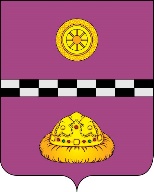 ПОСТАНОВЛЕНИЕШУöМот     09 сентября  2013 года                                                                        №   50              пст. Иоссер Республика КомиО начале отопительного сезона 2013-2014 гг. на территориисельского поселения «Иоссер»            В соответствии со ст. 14 Федерального закона от 06.10.2003. № 131-ФЗ «Об общих принципах организации местного самоуправления в Российской Федерации», Постановлением Российской Федерации от 23.05.2006. № 307 «О порядке предоставления коммунальных услуг гражданам», -ПОСТАНОВЛЯЮ:Начать отопительный сезон 2013-2014 гг. на территории сельского поселения «Иоссер» с 15 сентября 2013 года.Контроль исполнения настоящего постановления оставляю за собой.Глава сельского поселения «Иоссер»                                              Е.В. Гусак